
CATEGORY: TECHNOLOGY INNOVATION AWARD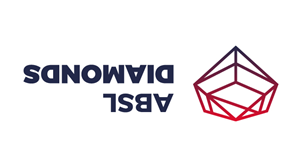 
This award honours companies that have successfully implemented innovative technology solutions to enhance their business operations. Recipients of this award have demonstrated excellence in selecting, integrating, and deploying technology across their organization. These companies have shown a commitment to leveraging technology to drive efficiency, productivity, and growth.Nomination criteria:Originality of the TechnologyImpact on Business OperationsImplementation and integrationUser experienceDETAILS OF THE COMPANY SUBMITTING THE PROJECT:* mandatory fieldsShould you need more information, please contact ABSL Project Manager, Adela Pilátová at adela.pilatova@absl.czPlease provide the following details of your project. We recommend max. 1000 characters including spaces for each question.   *Company name:  ID No. (IČO)  * Correspondence Address  * Name of contact person / Person applying  Position  Telephone  * E-mail   * Are you an ABSL Member?YESNO Please provide a short description of the project (max. 1 000 characters). (In case of winning in this category – this description will be used during the gala evening and in promotion in media, website, and other channels)What were the main objectives and goals behind the integration of technology within your business operations? Can you also describe overall strategy for integrating technology into your existing processes and systemsHow did you identify the specific technologies that would best meet your business needs and objectives? How did you select the vendors or technology partners involved in providing the solutions for this integration initiative?  What specific types of technology were implemented, for example did you implement new software application, automation tools, GenAI, cloud-based solutions or other types of technology. How did the new technology integrate with your existing systems and processes? Were there any compatibility issues or challenges encountered during the integration process, and if so, howe were they addressed?How have employees/customers responded to the new technology, and what measures were taken to ensure successful used adoption? How did you prepare employees/customers for the implementation of the new technology? Did you provide any training programs or resources to adapt to the change introduced by the technology integration?What improvements or efficiencies have you observed in your business operations because of the technology integration? Can you even quantify any costs savings, productivity gains, or any other measurable benefits achieved using the integrated technology? How do you ensure security and compliance of data when integrating new technology into your business operations. How do you protect sensitive information and ensure regulatory compliance?How do handle maintenance, updates, and upgrades to ensure the continued effectiveness of the technology over time?Do you have any feedback either from stakeholders/employees/customers regarding the integrated technology you can share:You can support your application with a presentation, video or any other material to help promote and understand the project. 